SAISON 2012 – 2013           EQUIPE 5  GARCONS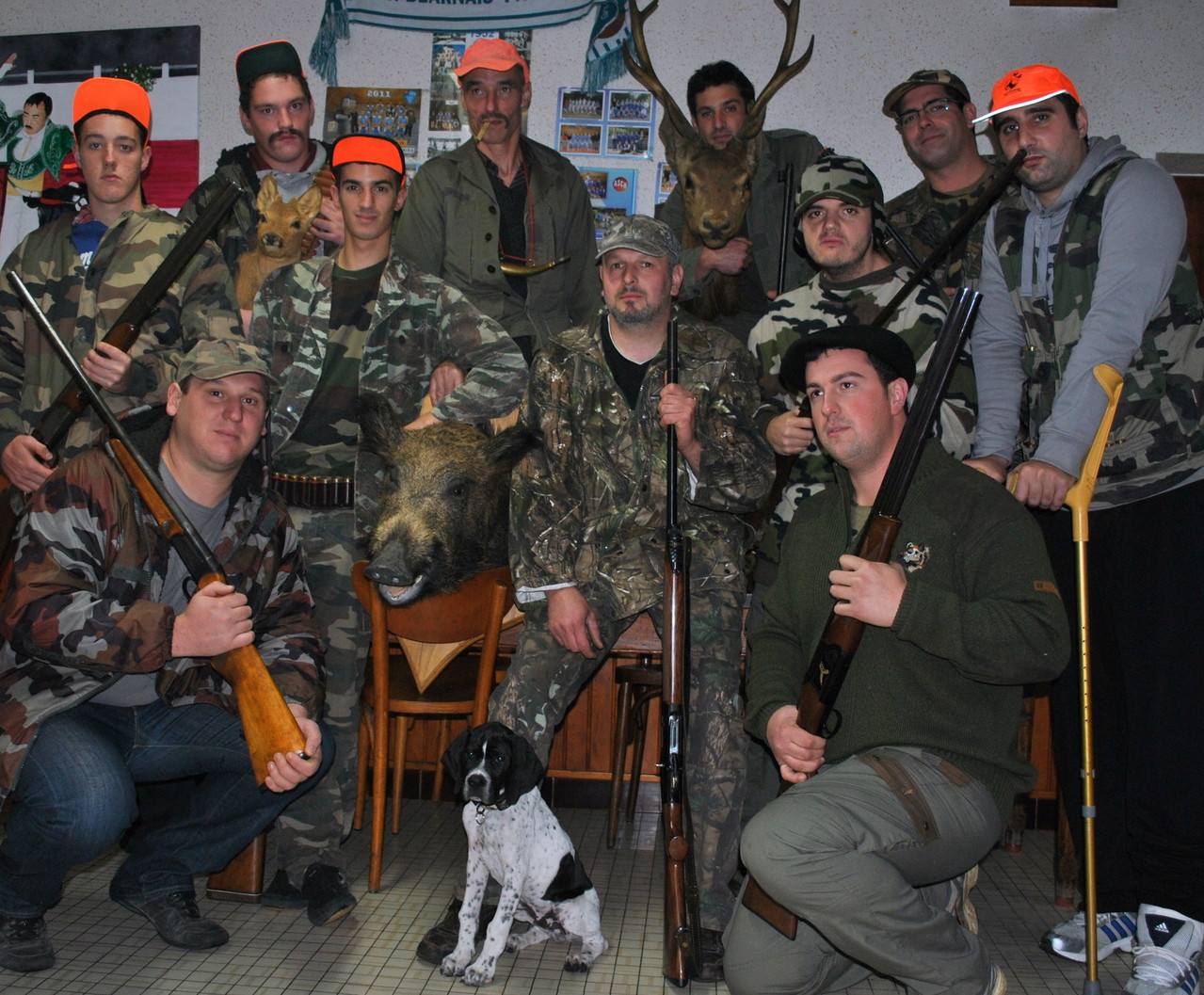 